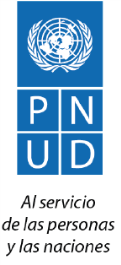 Informe Trimestral de Avance y Logros de Proyecto  0. Información básica del Proyecto 1. RESUMEN DESCRIPTIVO DE LOS AVANCES DEL PERIODO (150 palabras)Este primer informe abarca desde la fecha de firma  28/11/2013 hasta febrero de 2014. Durante este período fue realizada una priorización de los programas a evaluar, así como la elaboración de los Términos de Referencia de las consultorías para la elaboración del Mapeo de Programas de Protección y Seguridad Social.  Por ser éste un proyecto que involucraba tanto a tres Agencias de NNUU y que desprende de una iniciativa regional donde las Oficinas regionales respectivas tienen una participación importantes fue  necesario sostener varias reuniones de seguimiento para sentar las bases de comunicación y las pautas iniciales a seguir.2. VALORACIÓN DELAS ACTIVIDADES EJECUTADAS* PA= Programado para el año; PT= Programado para el trimestre; ET= Ejecutado en el trimestre; EA= Ejecutado en el año y %E= Porciento de ejecución anual  (Nota: en los casos en los que no sea posible cuantificar  la actividad, favor expresar en términos porcentuales). 3. REGISTRO DE PROBLEMAS4. REGISTRO DE RIESGOS*Financiero, Organizacional, Estratégico, Político, Operacional, Ambiental, Seguridad, Otro.5. Información Financiera del Proyecto6. CONCLUSIONES, LECCIONES APRENDIDAS Y OPORTUNIDADES DE MEJORAEs necesario agilizar el proceso de arranque del proyecto.Título del Proyecto:Piso de Protección Social y GéneroFecha de entrega al PNUD:Período  cubierto por el informe:Noviembre 2013-Febrero  2014 Autor:Raissa Crespo, Oficial de Género del PNUDProject ID:00077491Output ID:00088239Efecto/s MANUD y del Programa País (CPAP):Promoción de la Inclusión Social y Económica.Efecto 1.0  MANUD/CPD: Para 2016, los grupos en situación de vulnerabilidad en República Dominicana avanzan en el ejercicio de sus derechos sin discriminación.CPAP: Mejorada la capacidad del Estado para crear y poner práctica políticas públicas y leyes, que garanticen un mayor empoderamiento de las mujeres, y que respondan a relaciones de equidad entre hombres y mujeres.Asociado en la Implementacion:Gabinete de Coordinación de Políticas Sociales (GASO), Organización Internacional del Trabajo (OIT), Entidad de las Naciones Unidas para la Igualdad de Género y el Empoderamiento de las Mujeres (ONU Mujeres), Programa de las Naciones Unidas para el Desarrollo (PNUD)Partes Responsables:GASO, OIT, ONU Mujeres, PNUD Breve descripción del ProyectoEl objetivo principal de la iniciativa es contribuir a la redefinición de un piso de protección social que considere la desigualdad de las personas tanto en términos socioeconómicos y de género a todo lo largo de su ciclo de vida, garantizando la universalidad desde un enfoque de Derechos Humanos. Producto 1Indicador Indicador Indicador Linea Base Linea Base Meta  AnualLogro% Meta AnualProgramas de protección y seguridad social mapeados y analizados desde una perspectiva de género a partir de las cuatro garantías que propone el piso de protección de NNUU.I.1 – Existe un análisis de género y balance de la situación de los programas de protección social y seguridad social. I.2 - Cantidad de actividades de socialización y consultas realizadasI.1 – Existe un análisis de género y balance de la situación de los programas de protección social y seguridad social. I.2 - Cantidad de actividades de socialización y consultas realizadasI.1 – Existe un análisis de género y balance de la situación de los programas de protección social y seguridad social. I.2 - Cantidad de actividades de socialización y consultas realizadasInventario de los programas de protección social en el país realizado por BM (en proceso)  Estudio Combatiendo la desigualdad desde lo básico; Piso de protección social e igualdad de género (ONU Mujeres, OIT, PNUD 2012) (establece el  marco estratégico para el establecimiento del Piso de Protección Social y Género.) Inventario de los programas de protección social en el país realizado por BM (en proceso)  Estudio Combatiendo la desigualdad desde lo básico; Piso de protección social e igualdad de género (ONU Mujeres, OIT, PNUD 2012) (establece el  marco estratégico para el establecimiento del Piso de Protección Social y Género.) Inventario/mapeo  de Programas con enfoque de género.Matriz con el análisis sobre las brechas o puntos críticos de género.Programas priorizados y Términos de Referencia de consultorías elaborados.10%Actividades Planificadas para el producto 1 (POA)PA*PT*ET*EA*% E*Descripción de  la actividad realizada, incluyendo nivel de calidad alcanzadoObservaciones y Comentarios En caso que no se realizara, explique por qué y cuándo se realizaráObservaciones y Comentarios En caso que no se realizara, explique por qué y cuándo se realizaráActividad 1.1Mapeo y análisis de los programas de protección y seguridad social desde una perspectiva de género a partir de las cuatro garantías que propone el piso de protección de las NNUU. Coordinación del proyecto para  la iniciativa y su vinculación con otros programas. Consultoría(s)  nacional para realización de mapeo y análisis de género y apoyo a las consultas.  Consultoría de experta/o internacional para realizar una revisión al proceso y resultados del mapeo.100%25%70%10%10%Programas priorizados y Términos de Referencia de consultorías elaborados.Por coincidir este período con el inicio del proyecto, hubo necesidad de coordinar acciones a nivel regional e intergerencial lo cual,  dificultó alcanzar al 100% lo planificado.Por coincidir este período con el inicio del proyecto, hubo necesidad de coordinar acciones a nivel regional e intergerencial lo cual,  dificultó alcanzar al 100% lo planificado.Actividad 1.2 Socialización y consultas sobre hallazgos y necesidades  a nivel nacional con gobierno, ONGs, donantes, Universidades y Congreso. (Esquema de socialización: Planteamiento piso, resultados mapeo y análisis, buenas prácticas del país y de otros países.).100%25%70%10%10%Concertación de alianzas entre actores clave.Igual que el anterior.Igual que el anterior.Problema / SituaciónFecha de identificaciónMedidas de manejo / posibles solucionesRespuesta de GerenciaTipo de riesgoDescripciónValoración actual(Alto/Medio/Bajo)Medidas de MitigaciónOrganizacionalQue los recursos financieros no estén disponibles en el tiempo previsto.BajoFortalecer los canales de comunicación interagenciales.ActividadMonto Total Aprobado Gasto en el Período del informeGasto Total  ejecutado hasta la fecha% de ejecuciónProducto 1$60,500000%Total